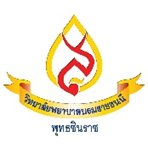 การพิทักษ์สิทธิกลุ่มตัวอย่างเอกสารคำชี้แจงแก่อาสาสมัครผู้เข้าร่วมงานวิจัย	ข้าพเจ้า...............................................................................ตำแหน่ง..........................................วิทยาลัยพยาบาลบรมราชชนนี พุทธชินราช ได้มีความสนใจทำวิจัยเรื่อง.............................................................การวิจัยครั้งนี้มีวัตถุประสงค์เพื่อ............................................................................................................................		ท่านเป็นผู้หนึ่งในจำนวนของ......................................................................................................ผู้ทำวิจัยจึงใคร่ขอเรียนเชิญท่านเข้าร่วมกิจกรรมนี้ พร้อมทั้งขอความร่วมมือจากท่านในการให้ข้อมูล โดยการ................................................ โดยใช้เวลา............................................... ซึ่งการเข้าร่วมงานวิจัยเป็นไปโดยความสมัครใจ ไม่มีค่าตอบแทนจากการเข้าร่วมศึกษาวิจัยในครั้งนี้ หากมีเหตุที่ท่านไม่สามารถเข้าร่วมศึกษาวิจัยในครั้งนี้ได้ ท่าสามารถปฏิเสธหรือถอนตัวจากการศึกษาวิจัยครั้งนี้ได้ตลอดเวลาโดยท่านจะไม่ได้รับผลกระทบใดๆ ข้อมูลของท่านจะถูกเก็บเป็นความลับ การนำเสนอข้อมูลต่างๆ จะนำเสนอในภาพรวมเท่านั้น  ไม่มีการอ้างอิงถึงท่าน สิทธิประโยชน์อื่น อันเกิดจากการค้นคว้าวิจัยแบบอิสระให้เป็นไปตามระเบียบข้อบังคับทางวิทยาลัยพยาบาลบรมราชชนนี พุทธชินราช		หากท่านมีคำถามหรือข้อสงสัยประการใดเกี่ยวกับการศึกษาวิจัยในครั้งนี้ ท่านสามารถติดต่อข้าพเจ้าได้ที่ เบอร์โทรศัพท์................................  หรืออาจารย์ที่ปรึกษา........................................................ เบอร์โทรศัพท์.........................................			ขอขอบพระคุณในความร่วมมือ	     (..................................................)	                                                                                     ตำแหน่ง.......................................					